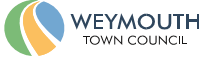 Council Offices, Commercial Road, Weymouth, Dorset, DT4 8NG01305 239839office@weymouthtowncouncil.gov.ukThis meeting will recommend action to the Town Clerkand is not in itself a decision-making meeting.NOTICE OF MEETINGMEETING:			Planning & Licensing Advisory MeetingLOCATION:			Zoom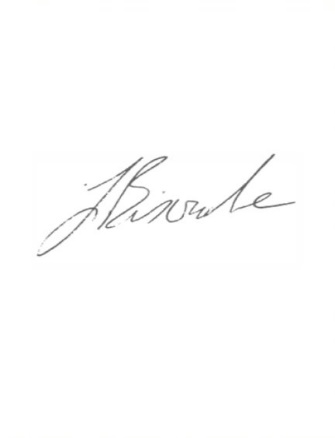 DATE & TIME:		Tuesday 14 September 2021, 7.00 pmJ Biscombe, FSLCC, CiLCATown Clerk								                           8 September 2021This is a meeting in public, not a public meeting.Due to the current restrictions in place the Council is unable to meet in person and so will be meeting virtually. Members of the public are able to attend the virtual meeting to ask a questions and this should be pre-arranged with the meeting clerk via office@weymouthtowncouncil.gov.uk by 9am on the day prior to the meeting. Members of the public can also view the meeting live on the Council’s Facebook page www.facebook.com/WeymouthWTC.Members of the public are reminded that Weymouth Town Council are not the planning authority and are only consultees on planning applications. Members of the public are encouraged to submit their views via the Dorset Council website as usual on the following link https://planning.dorsetcouncil.gov.uk/. Residents can also contact their local Town Councillor if they wish to discuss Weymouth Town Council’s comments on any application. Members of the public are urged to regularly check the Council’s social media for updates.A G E N D AApologiesDeclaration of InterestsPublic ParticipationPlanning Applications for discussionPlanning Applications – no commentPlanning Applications responded to under Delegated Powers (for information)Licensing, Enforcement, Appeals & Phone MastsSitting Out License Applications – Standard Responses (for information)Other Development ConsultationsTraffic Calming and Parking Restriction Requests from the publicTraffic Regulation Orders (TROs)Information ItemsEmergency ItemsItem 1 – Apologies for absenceMembers are asked to approve any apologies received.   Item 2 – Declarations of InterestTo receive Member’s declarations of interest in matters on the agenda. Item 3 – Public Participation Members of the public are able to attend the virtual meeting to ask questions and this should be pre-arranged with the meeting clerk via office@weymouthtowncouncil.gov.uk by 9am on the day prior to the meeting. The meeting will also be available to view live on the Council’s Facebook page.Item 4 – Planning Applications for DiscussionMembers have expressed a desire to discuss the following planning applications. Members are requested to review the following planning applications and recommend to the Town Clerk any comments to be forwarded to Dorset Council.Planning applications and associated documents can be viewed at https://planning.dorset.gov.uk/public-access/The following planning applications were received just prior to agenda despatch and Members are therefore requested to decide whether a comment is required or if the applications can be added to the “en bloc” vote in Item 5.Item 5 – Planning Applications – no objectionMembers have expressed that they do not wish to make any comments on the following planning applications and therefore an en bloc comment of “no objection” will be submitted to Dorset Council.RecommendationThat the Committee recommends to the Town Clerk that a comment of “no objection” is returned for the above planning applications.Item 6 - Planning Applications responded to under Delegated Powers (gas central heating installation/electric vehicle charging points) (for information)NoneItem 7 - Licensing, Enforcement, Appeals & Phone MastsNoneItem 8 – Sitting Out License Applications – Standard Responses (for information only)NoneItem 9 - Other development consultationsNoneItem 10 – Traffic Calming and Parking Restriction Requests from The PublicRequest for change of road markings outside 25 Westham Road, WeymouthA request has been made for the road markings outside the booking office of Fleetline Taxis, 25 Westham Road, Weymouth, to be altered from a double yellow line, which allows disabled drivers to park for up to 3 hours, to a “picking up only” loading bay similar to the one operating outside the Prince Regent Hotel, 139 The Esplanade. As an alternative to this request, a restricted access marking of a solid white line with “Keep Clear” markings has been suggested, to be placed alongside the kerb to deter parking and allow private hire vehicles to load. The request has been made to alter the road markings after a risk assessment was carried out. The risk of accident caused by vehicles parking directly outside the Fleetline booking office could be reduced if a “picking up only” loading bay were to be implemented, allowing private hire vehicles to pull into the kerbside directly outside the booking office. Currently, drivers must pull up in the middle of the road displaying hazard lights whilst picking up customers and loading their belongings into the car. A designated bay would allow them to carry out this task without fear of harm from cyclists, motorcyclists and motor vehicles trying to negotiate around the loading vehicle. Verbal abuse from fellow motorists is commonplace, and the blocking of a busy town centre route whilst vehicles load causes unnecessary congestion. The photographs below show the issues being experienced outside the Fleetline Booking Office.Cllr Ken Whatley has confirmed that he supports the request.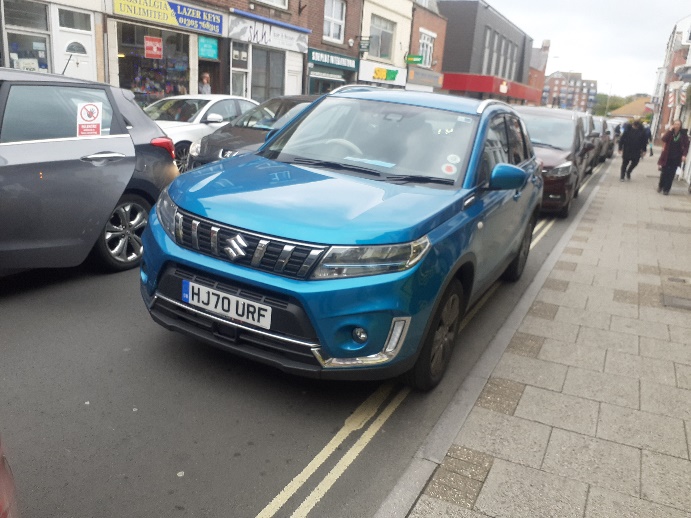 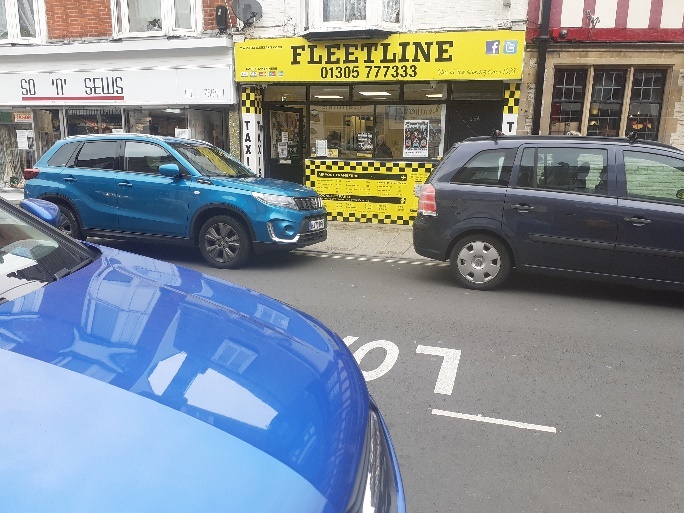 Image 1 Fleetline Taxi Office                          Image 2 Fleetline Taxi Office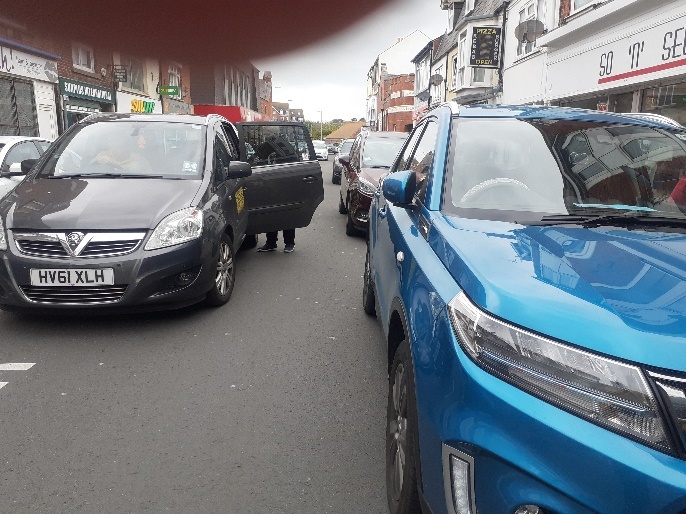 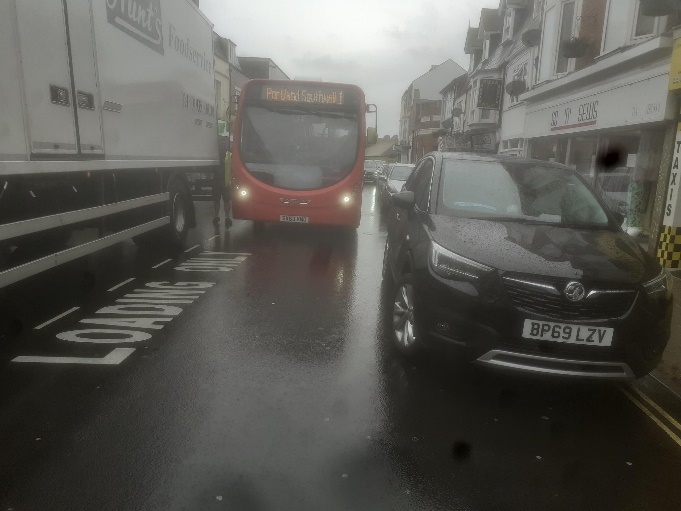 Image 3 Fleetline Taxi Office                         Image 4 Fleetline Taxi OfficeRecommendation:Members are asked to consider the request for alterations to the road markings outside of the Fleetline Taxi Office and agree whether or not the Committee supports the request, in which case it will be passed to Dorset Council for assessment. Item 11 – Traffic Regulation Orders (TROs)Proposed Traffic Regulation Order (TRO)Double Yellow Lines - Radipole Lane & Hereford RoadPlease see the attached plan detailing a proposal to add a “no waiting at any time” restriction (double yellow lines) on a section of Radipole Lane continuing into Hereford Road. Members are being asked only to agree to the proposals being advertised at this stage and not to comment on the proposals themselves as this will come when the proposals go out to public consultation. Recommendation:Members are asked to agree whether the Committee is happy for the proposal to be advertised for public consultation. The deadline for response is 14th September 2021. Item 12 – Information ItemsP/PALH/2021/02831 4 Faircross Avenue, Weymouth, Dorset, DT4 0DD Erect single storey rear extension; depth from wall 4.60m; max height 2.70m; height to eaves 2.70mThe above application has been received by Dorset Council and Weymouth Town Council is being notified for information purposes. This application is not a planning application but a request for a legal determination of Dorset Council as to whether or not Prior Approval is required for the proposal. The application and any supporting documents can be viewed by clicking on the application number above. If Members have any queries about this application the Case Officer can be contacted.P/PALH/2021/03080 346 Dorchester Road, Weymouth, Dorset, DT3 5AW Erection of single storey rear extension - depth from wall 6m; maximum height 2.90m; height to eaves 2.90mThe above application has been received by Dorset Council and Weymouth Town Council is being notified for information purposes. This application is not a planning application but a request for a legal determination of Dorset Council as to whether or not Prior Approval is required for the proposal. The application and any supporting documents can be viewed by clicking on the application number above. If Members have any queries about this application the Case Officer can be contacted.P/PALH/2021/0232323 Dale Avenue, Weymouth, Dorset, DT4 7RB Erection of single storey rear extension - to extend beyond the rear wall 4.4m; max height 3.0m; height to eaves 3.0mThe above application has been received by Dorset Council and Weymouth Town Council is being notified for information purposes. This application is not a planning application but a request for a legal determination of Dorset Council as to whether or not Prior Approval is required for the proposal. The application and any supporting documents can be viewed by clicking on the application number above. If Members have any queries about this application the Case Officer can be contacted.P/PALH/2021/031666 Sutcliffe Avenue, Weymouth, DT4 9SA Single storey rear extensionThe above application has been received by Dorset Council and Weymouth Town Council is being notified for information purposes. This application is not a planning application but a request for a legal determination of Dorset Council as to whether or not Prior Approval is required for the proposal. The application and any supporting documents can be viewed by clicking on the application number above. If Members have any queries about this application the Case Officer can be contacted.P/PABA/2021/03224 Fields at the rear of 102 Westhill Road Erect Agricultural barnThe above application has been received by Dorset Council and Weymouth Town Council is being notified for information purposes. This application is not a planning application but a request for a legal determination of Dorset Council as to whether or not Prior Approval is required for the proposal. The application and any supporting documents can be viewed by clicking on the application number above. If Members have any queries about this application the Case Officer can be contacted.Item 13 – Emergency ItemsTo be advised at the meeting.Plan No.DetailsDeadlineP/LBC/2021/0161716 St Edmund Street, Weymouth, Dorset, DT4 8AR Replace 5no. sash windows (on the third floor flat 4).01/09/21P/FUL/2021/01654Eweleaze Farm, Main Road, Osmington, Dorset, DT3 6ED Change of use of agricultural land to camping for 56 days per year (10th July to 3rd September) Temporary Permission until October 2024.01/09/21P/FUL/2021/0246225-27 Park Street, Weymouth, Dorset, DT4 7DF Installation of four conservation rooflights to provide additional ventilation for prevention of covid-19 transmission.15/09/21WP/21/00077/FULDigby House, The Nothe, Weymouth, Dorset, DT4 8UF Create accommodation at second storey by removing existing roof structure and providing new roof with ridge 0.75m higher than existing. Provision of two flat roof dormers to rear with one Juliet balcony and roof windows to four sides. Material finishes to include brickwork, render and tiles to match existing. Application in addition to approved work under WP/19/00072/FUL.15/09/21P/FUL/2021/01905Park Mews - Building A, 26 Park Street, Weymouth, DT4 7DQ Replace windows and external doors in Flat 1, Flat 2 and Maisonette 7. To be replaced with white pvc-u on a 'like for like' basis.15/09/21P/FUL/2021/0187842 Radipole Lane, Southill, Weymouth, DT4 9RW Erect of 1no. dwelling with garage following demolition of existing garage on adjacent dwelling.21/09/21P/FUL/2021/02260Catering Kiosk, Preston Beach Promenade, Preston Beach Road, Weymouth Erection of beach kiosk including seated decked area & 'sail' cover.24/09/21P/COU/2021/0235044 Lennox Street, Weymouth, Dorset, DT4 7HB Change of use from guest house to single dwelling house.28/09/21P/VOC/2021/024092 Coombe Valley Road Weymouth Dorset DT3 6NH Proposal: Erection of rear, front and side extensions. Conversion of roof space to form additional accommodation, with installation of 2no. dormer windows to front. Replacement and increase of roof height. Erection of terraces, pool and fire pit. Erection of a double height garage / store.( without compliance/variation of condition 2 of permission WP/20/00955/FUL - Change to plans approved ).28/09/21P/ADV/2021/02538Land At Junction Of Dorchester Road And Mercery Road, Weymouth, DT3 5FA Installation of a illuminated freestanding totem sign.28/09/21P/COU/2021/0231381 Dorchester Road, Weymouth, DT4 7JY Change of use from house of multiple occupancy to 5 self contained flats.29/09/21Plan No.DetailsDeadlineP/LBC/2021/0280117 Hope Street, Weymouth, Dorset, DT4 8TU Internal alterations including a proposed shower room with works associated and the reinstatement of an existing historic doorway.26/08/21WP/21/00029/FUL12 Spa Avenue, Weymouth, Dorset, DT3 5EJ Change of use to convert existing dwelling (use class C3) into dental practice (use class E(e)) and creation of vehicular access (amended).20/08/21P/VOC/2021/016235 Glendinning Avenue, Weymouth, Dorset, DT4 7QF Extension of time for implementation of pp 08/00446/FUL for Alterations and extensions to form 2 additional flats(variation of condition 2 - amendment to the agreed plans ).27/08/21P/FUL/2021/0170722B Carlton Road South, Weymouth, Dorset, DT4 7PR Conversion of loft increasing pitch of roof with rear dormer. Erect single storey extension to front and formation of steps to front door and new bay window. Lower front garden and formation of driveway to include 2no. parking bays.01/09/21P/HOU/2021/0246917 Barclay Road, Weymouth, DT4 0JB Erect single storey rear extension.01/09/21P/RES/2021/0158656 Preston Road, Weymouth, Dorset, DT3 6QA Application for approval of reserved matters for landscaping in relation to outline approval WP/20/00506/OUT.02/09/21P/RES/2021/02802Land South of Louviers Road, Gentian Way, Weymouth, DT3 6FH Application for approval of reserved matters for appearance & landscaping in relation to outline approval WP/15/00341/OUT.15/09/21P/CLE/2021/025425 Moorside Avenue, Weymouth, DT4 7RH Single Storey rear Extensions.15/09/21P/ADV/2021/017092-4 Coburg Place, St Thomas Street, Weymouth, Dorset, DT4 8HR Display of 5 no. non-illuminated hand painted wooden fascia signs and 2 no. externally illuminated hand painted wooden projecting signs.15/09/21P/LBC/2021/029622-4 Coburg Place, St Thomas Street, Weymouth, Dorset, DT4 8HR Display of 5 no. non-illuminated hand painted wooden fascia signs and 2 no. externally illuminated hand painted wooden projecting signs.03/09/21P/HOU/2021/0277255 Chafeys Avenue, Weymouth, DT4 0EJ Single storey rear extension and raised patio.15/09/21P/HOU/2021/027616 St Helens Road, Weymouth, DT4 9DY Erection of single story extension to side and rear of property.15/09/21P/COU/2021/01714First Floor Offices, 9 Westham Road, Weymouth, Dorset, DT4 8NP Change of use from offices to residential dwelling.15/09/21P/VOC/2021/0177729 Grafton Avenue, Weymouth, Dorset, DT4 9RZ Single storey extension (Variation of condition 2 of planning approval WP/19/00206/FUL - Amended Plans).15/09/21P/FUL/2021/0191429C Abbotsbury Road, Weymouth, DT4 0AD Erect 1no. one bedroom dwelling incorporating existing single bay garage.15/09/21P/HOU/2021/0258132 Gallwey Road, Weymouth, DT4 9AH Erection of rear extension.14/09/21P/HOU/2021/0237738 Field Barn Drive, Weymouth, DT4 0ED Erect rear one storey extension and extend west elevations. Extend Front porch. New pitch roof to replace current flat roof on existing garage, porch, and bay window. Garage conversion to office space and second downstairs reception room.15/09/21P/CLP/2021/025021 Elwell Manor Gardens, Weymouth, DT4 8RJ Proposed Replacement of existing garage to side elevation with Single Storey Extension.15/09/21P/FUL/2021/0197414 Grosvenor Road, Weymouth, Dorset, DT4 7QL Demolish existing garage, erect 2 storey side extension.16/09/21P/HOU/2021/025435 Moorside Avenue, Weymouth, DT4 7RH Erect Single storey rear extension.16/09/21P/LBC/2021/02075Deutzia Cottage, Nottington Lane, Weymouth, DT3 4BJ Repointing and repair to north west and south east gables, rebuild two principal chimney stacks to existing dimensions, application of lime parging to internal flue surface and install flexible steel liner.21/09/21P/HOU/2021/0265855 Field Barn Drive, Weymouth, DT4 0EE Proposed Two Storey Side Extension and Internal Alterations.21/09/21P/LBC/2021/018566 Radipole Lane, Westham, Weymouth, Dorset, DT4 9RP Replacement of Front Door.21/09/21P/LBC/2021/0215768 The Esplanade, Weymouth, DT4 7AA Carry out minor alterations to basement and first floor. Please note some stripping out of plasterboard linings and recently constructed stud partitions have been carried out for explorative purposes.22/09/21P/FUL/2021/02035524 Littlemoor Road, Weymouth, DT3 5PA Demolition of existing single storey extension and erection of single storey extension with roof space accommodation providing 3.no dwellings.23/09/21P/FUL/2021/0266410 Kirtleton Avenue, Weymouth, Dorset, DT4 7PT Change of use from Class C2 residential institution to Class C3 residential dwelling houses and C4(a) houses in multiple occupation.23/09/21P/FUL/2021/02076Marsh Sports Complex Full Site, Weymouth Outdoor Education Centre, Knightsdale Road, Weymouth, DT4 0HS Construction of a temporary compound comprising of a kiosk unit to house data exchange for telecommunications (Jurassic Fibre) including concrete slab for placement, and 1.8 metre high steel palisade perimeter fencing.24/09/21P/LBC/2021/0264967 St Thomas Street, Weymouth, DT4 8HB Window replacement repairs and redecorations. Minor pointing and re-bedding stonework. Stonework refurbishment to Upper tower, repairing downpipes and Roof repairs.24/09/21P/CLP/2021/027286 Chandler Close, Weymouth, DT3 5BJ Proposed use of Unit 6 Chandler Close as a Solarium used class E as lawful.24/09/21